DESSERTS PRINTEMPS 2023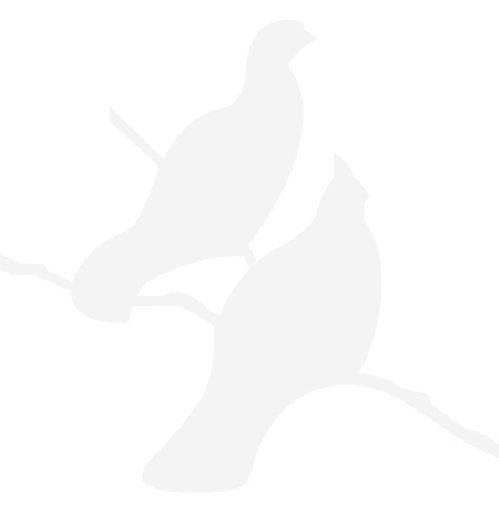 Crème brûlée vanille et rhumGuimauve maison, cannelé bordelais						                      20.Accord suggéré : Champagne Paul Dangin & fils 25.	Sphère glacéePoivres au parfum d’agrumes, noix de coco et nectar de camerises		                      20.Accord suggéré : Maury rouge 2019, Domaine les terres de Fagayra  18.	L’Ananas Crème citron au sucre de coco, sorbet aux herbes                                                                              20. Accord suggéré : Rhum Bumbu  14.                       	Lingot de cacao et caramel au beurreCrémeux chocolaté au parfum de gin                            				                      20.Accord suggéré : Porto Tawny 20 ans, Taylor Fladgate  20.Mousse au Mélilot, réduction de prunesBiscuit aux amandes, glace à la camomille                  		                                                   20.Accord suggéré : Dom B&B Bénédictine  8.	                                           Assiette de fromages du QuébecTrois fois 20g 										        20.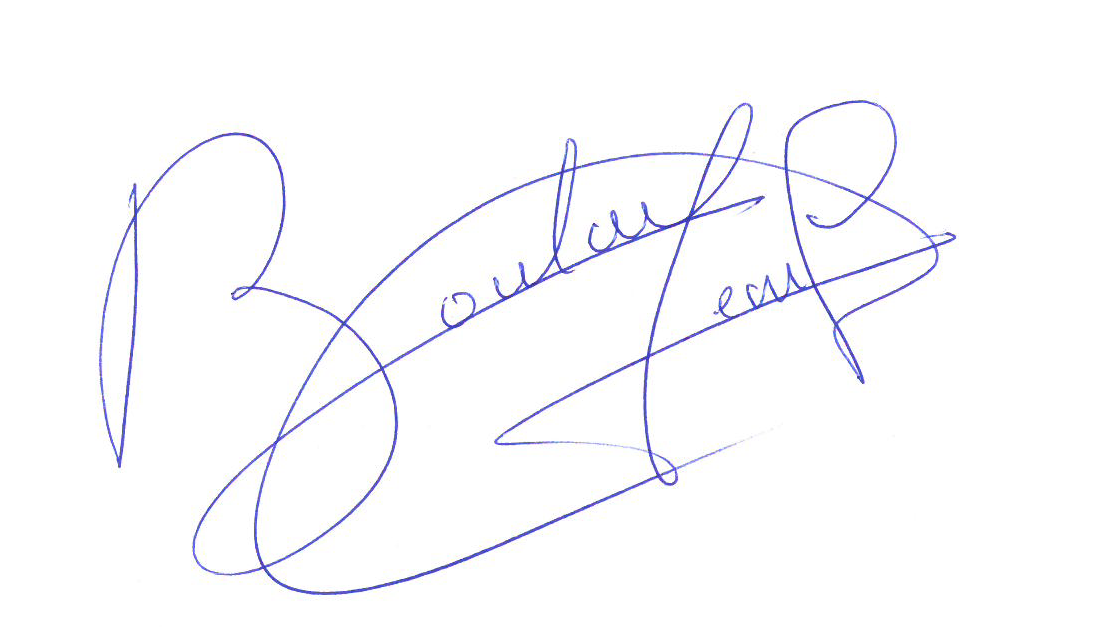 